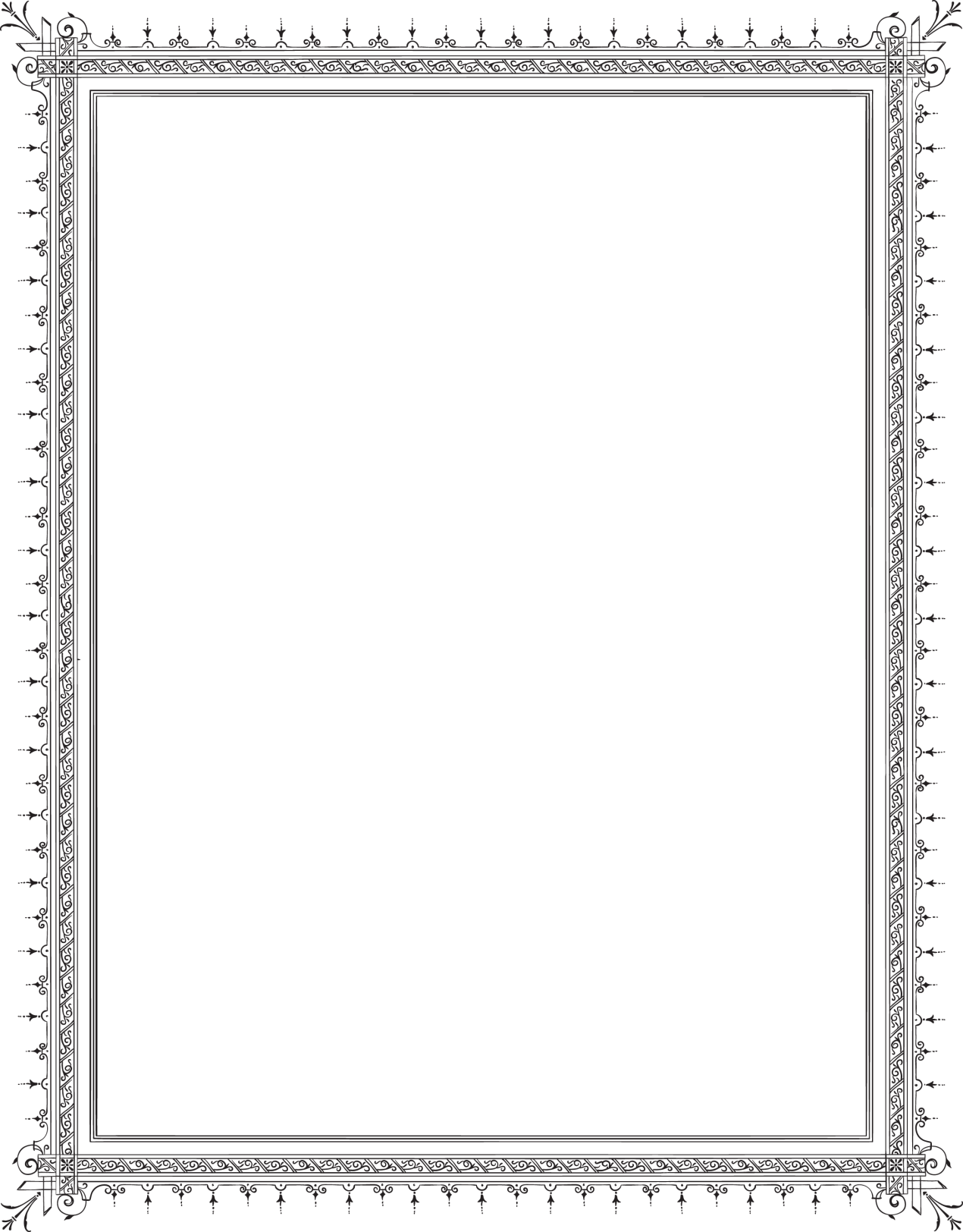 שטר כתובהב __________________ בשבת _________________________ יום לחדש ___________ שנת חמשת אלפים ושבע מאות ו_____________________________ לבריאת העולם שאנו מונין פה ______________________________________________________ אנן סהדי איך החתן המהולל ______________________________________________________ אמר להדא בתולתא שפירתא מרת _________________________________________________________ הוי לי לאנתו כדת משה וישראל ואנא במימרא ובסייעתא דשמיא אפלח ואוקיר ואכלכל ואסובר ואכסי יתיכי ליכי כהלכות גוברין יהודאין דפלחין ומוקרין וזנין ומפַרנסין ומכלכלין וסוברין ומכסין ית נשיהון בקושטא. ויהיבנא ליכי מהר בתוליכי כסף זוזי מאתן דחזי ליכי ומזוניכי וכסותיכי וספּוקיכי ומיעל לותיכי כאורח כל ארעא. וצביאת מרת ___________________________  בתולתא דא והות ליה לאנתו. ודין נדוניא דהנעלת ליה בין בכסף בין בזהב בין בתכשיטין במאני דלבושא בשמושי דירה ובשימושא דערסא. הכל קיבל עליו החתן המהולל ________________________________, חתן דנן במאה זקוקים כסף צרוף וצבי החתן הנ"ל והוסיף לה מדיליה עוד סך מאה זקוקים כסף צרוף אחרים כנגדן, סך הכל מאתים זקוקים כסף צרוף. ועוד הכניסה לו סך מסוים והוסיף לה החתן כנגדן שליש העולה לסך מסוים, סך הכל כתובתא דא נדוניא דין ותוספתא דא עולים לסך כסף זוזי מאתן ועוד ___________________________________ לבד כל בגדיה ותכשיטיה וחפציה השייכים לגופה. וכך אמר החתן המהולל ______________________________, חתן דנן, אחריות שטר כתובתא דא ונדוניא דין ותוספתא דא קבלית עלי ועל ירתאי בתראי להתפַרע מכל שפר ארג נכסין וקנינין דאית לי תחות כל שמיא,דקנאי ודעתיד אנא למקנא, נכסין דאית להון אחריות ודלית להון אחריות כלהון יהון אחראין וערבאין לפרוע מנהון שטר כתובתא דא ונדוניא דין ותוספתא דא ואפִילו מן גלימא דעל כתפאי, בחיי ובתר חיי מן יומא דנן ולעלם ואחריות וחומר שטר כתובתא דא ונדוניא דין ותוספתא דא, קבל עליו אמר החתן המהולל _______________________________ כחומר כל שטרי כתובות ותוספתות דנהגין בבנות ישראל העשוין כתקון חז"ל דלא כאסמכתא ולא כטופסי דשטרי, בביטול וכו' ובפִיסול וכו' וקנינא מן אמר החתן המהולל __________________________________________, חתן דנן, למרת ___________________________________________ בתולתא דא, על כל מה דכתיב ומפרש לעיל במנא דכשר למקניא ביה. והכל שריר ובריר וקיים.
נאום ________________________, עד; 
נאום _________________________, עד;
גם אני החתן מודה על כל הנ"ל ובאתי על החתום יום הנ"ל _________________________ 
